AB INBEV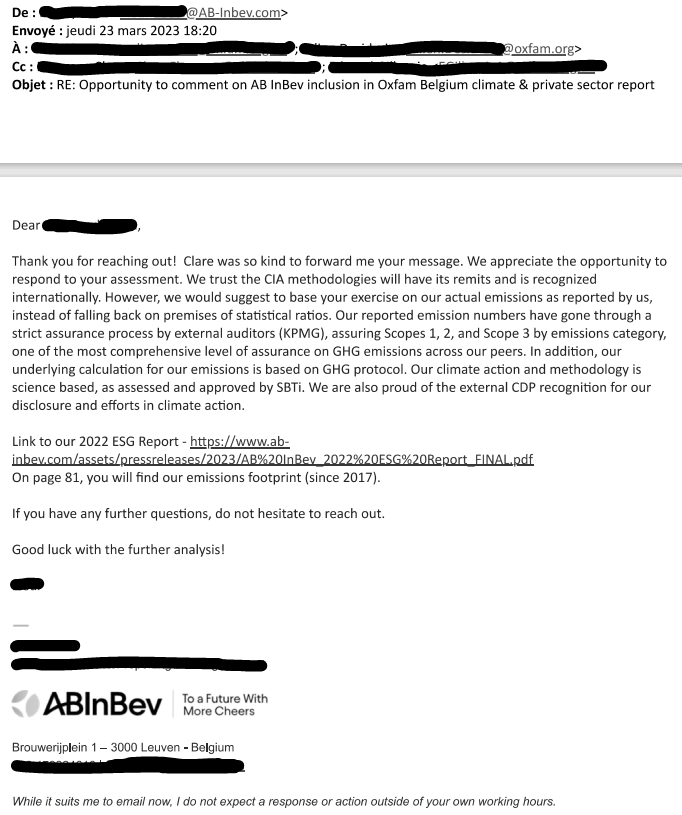 Solvay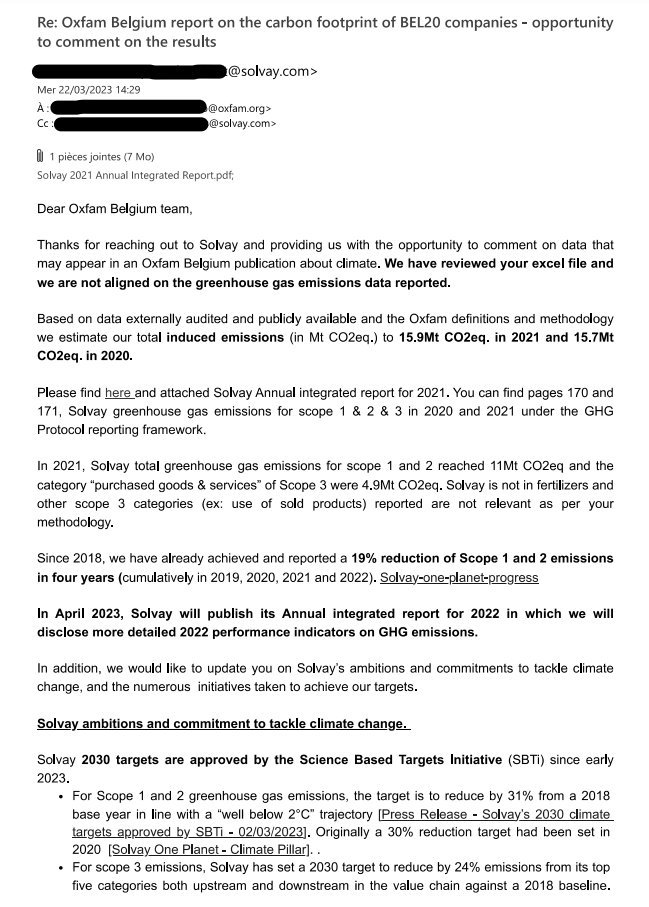 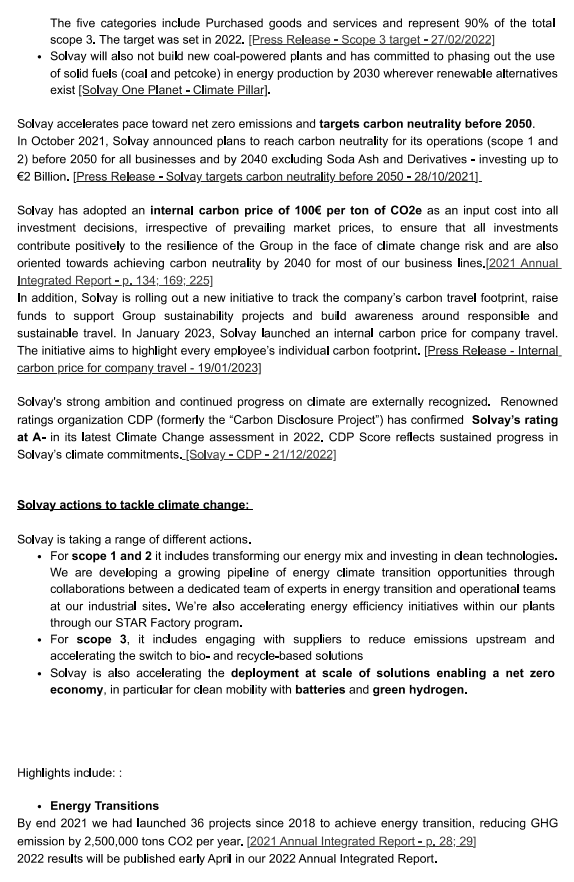 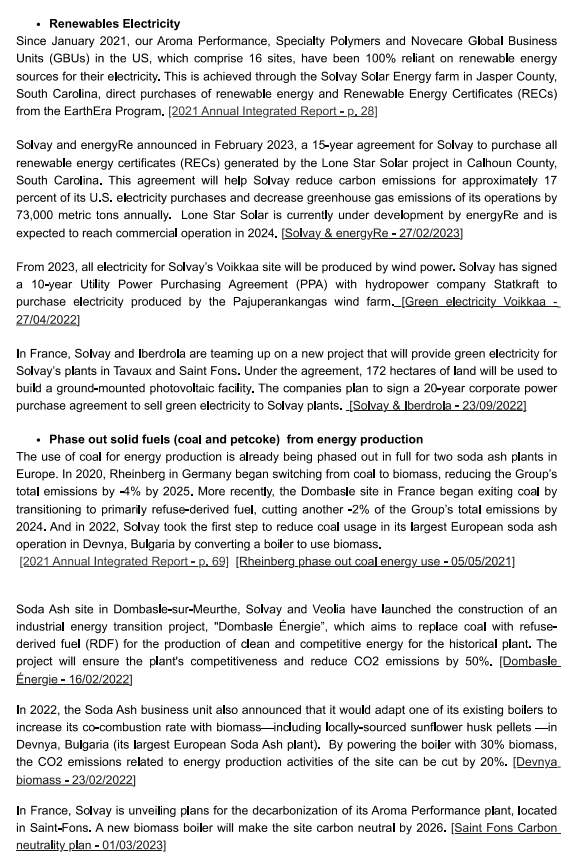 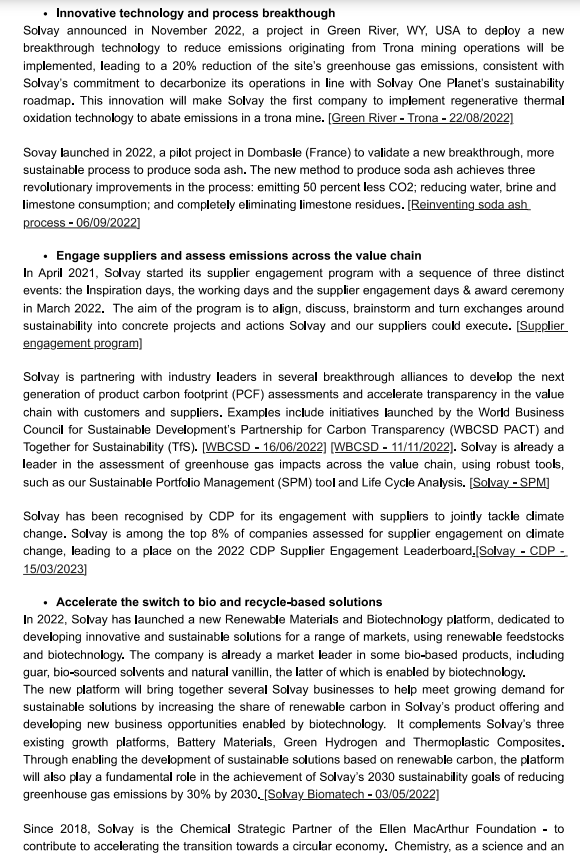 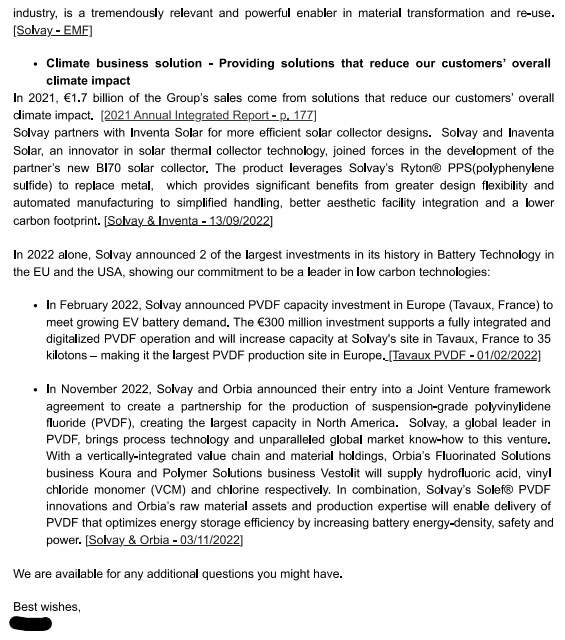 C. KBC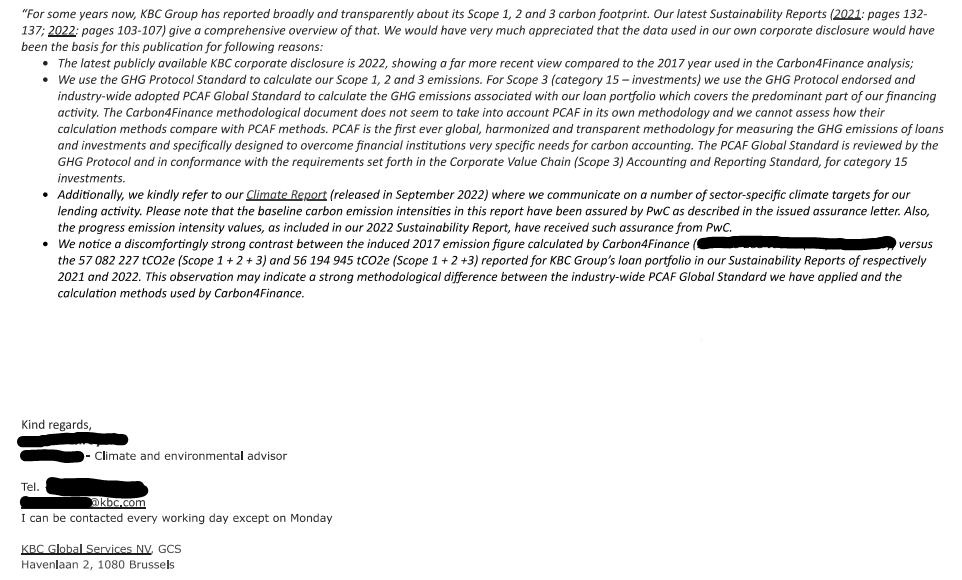 D. AperamAperam refers to the sustainability report 2021 assessments: 2021_AperamMadeforLifeReport_Extensive.pdf.pdf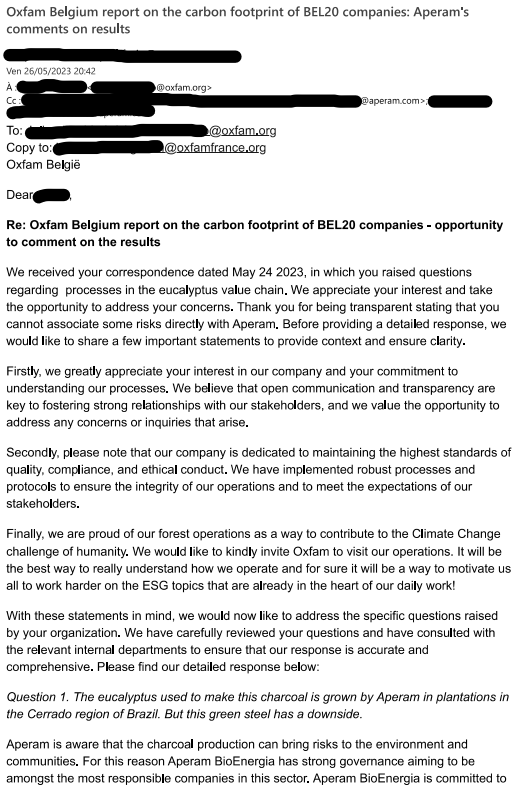 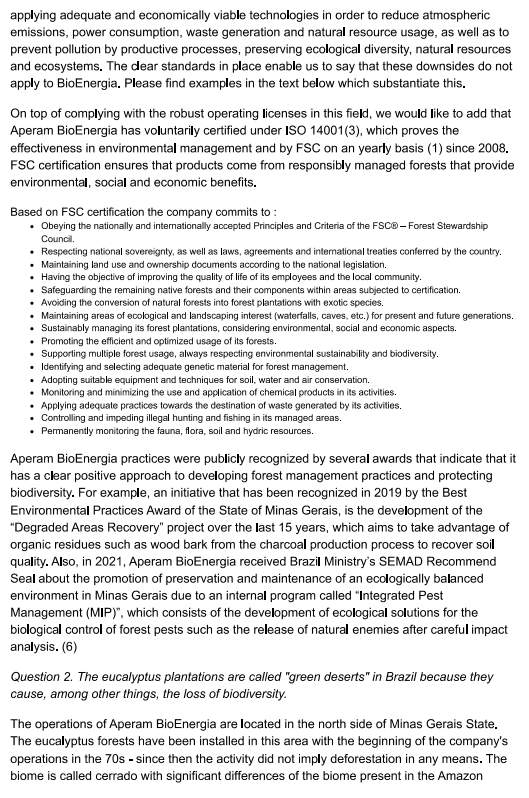 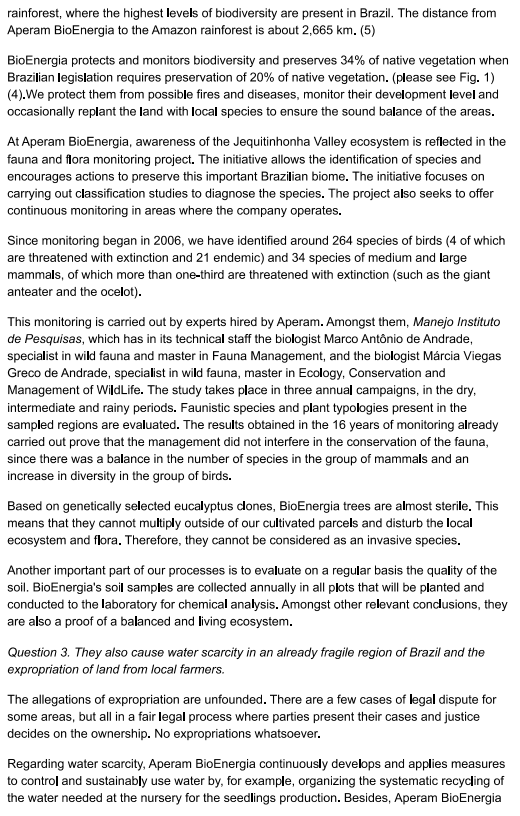 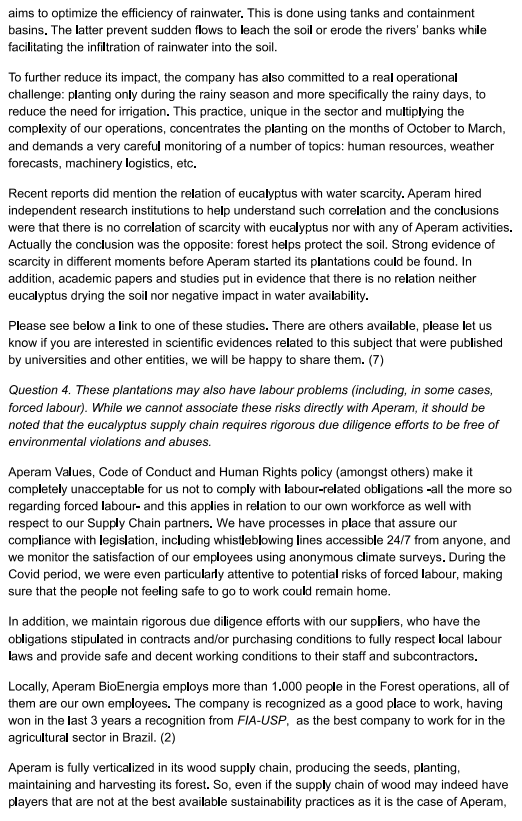 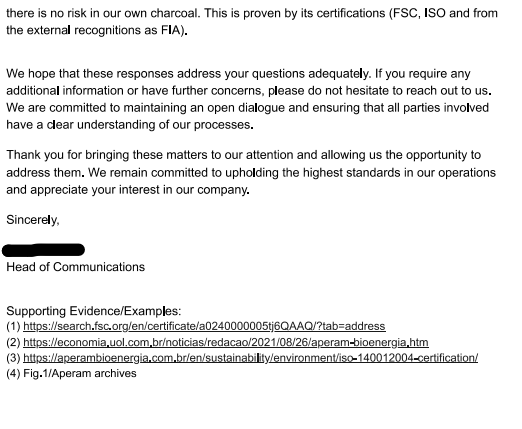 